                                                                                 CPV:           60172000-4ΤΕΧΝΙΚΗ ΕΚΘΕΣΗ  - ΤΕΧΝΙΚH ΠΕΡΙΓΡΑΦΗ-ΤΕΧΝΙΚΑ ΧΑΡΑΚΤΗΡΙΣΤΙΚΑΗ παρούσα  μελέτη αφορά την υπηρεσία με τίτλο «Σύμβαση με τουριστικό πρακτορείο για τις ανάγκες της Διεύθυνσης Κοινωνικής Πολιτικής.» προϋπολογισμού 57.165,24 € (με ΦΠΑ 24%) στον Κ.Α.: 02.15.6234.005 αναμορφωμένης πίστωσης 58.000,00 € & «Μίσθωση λεωφορείων για θαλάσσια μπάνια απόρων », στον Κ.Α.:02.15.6234.003 προϋπολογισμού 5.952,00 € με ΦΠΑ 24% αρχικού ποσού 6.500,00 €   προκειμένου ο Δήμος να προβεί στην μεταφορά  με μισθωμένα αυτοκίνητα των ευαίσθητων κοινωνικών ομάδων π.χ ηλικιωμένων, κατοίκων και δημοτών μας, για εκδρομές και περιπάτους και την μεταφορά ευαίσθητων κοινωνικών ομάδων, κατοίκων των δημοτών μας (ηλικιωμένων, οικονομικά απόρων κλπ) για θαλάσσια λουτρά.Η σύναψη σύμβασης εκτέλεσης της παροχής προμήθειας/υπηρεσίας θα πραγματοποιηθεί μετά από συνοπτικό διαγωνισμό με σφραγισμένες προσφορές και με κριτήριο κατακύρωσης την πλέον συμφέρουσα από οικονομική άποψη προσφορά μόνο βάσει τιμής. Συγκεκριμένα θα πραγματοποιηθούν ενδεικτικά οι εξής περίπατοι και εκδρομές :Α)   ΤΜΗΜΑ ΑΘΛΗΤΙΣΜΟΥΕΝΤΟΣ ΑΤΤΙΚΗΣ  ΕΩΣ 140km ( ΜΕ ΕΠΙΣΤΡΟΦΗ) Χ 1 ΠΟΥΛΜΑΝΒ)   ΤΜΗΜΑ ΠΑΙΔΕΙΑΣ-ΠΟΛΙΤΙΣΜΟΥΧΟΡΕΥΤΙΚΗ ΟΜΑΔΑ ΤΟΥ ΔΗΜΟΥ ΣΤΟΝ ΜΩΛΟ ΦΘΙΩΤΙΔΟΣ ΕΩΣ 360 km (ΜΕ ΕΠΙΣΤΡΟΦΗ) Χ 1 ΠΟΥΛΜΑΝΧΟΡΕΥΤΙΚΗ ΟΜΑΔΑ ΤΟΥ ΔΗΜΟΥ ΣΤΟ ΣΟΦΙΚΟ ΚΟΡΙΝΘΙΑΣ ΕΩΣ  250 km (ΜΕ ΕΠΙΣΤΡΟΦΗ) Χ 1 ΠΟΥΛΜΑΝΧΟΡΕΥΤΙΚΗ ΟΜΑΔΑ ΤΟΥ ΔΗΜΟΥ ΣΤΗ ΛΑΜΙΑ ΕΩΣ 450 km  (ΜΕ ΕΠΙΣΤΡΟΦΗ) Χ 1 ΠΟΥΛΜΑΝΧΟΡΕΥΤΙΚΗ ΟΜΑΔΑ ΤΟΥ ΔΗΜΟΥ ΣΤΟΝ ΘΕΟΛΟΓΟ ΦΘΙΩΤΙΔΟΣ  ΕΩΣ 260 km  (ΜΕ ΕΠΙΣΤΡΟΦΗ) Χ 4 ΠΟΥΛΜΑΝΤΜΗΜΑ ΕΝΗΛΙΚΩΝ ΖΩΓΡΑΦΙΚΗΣ ΕΩΣ 100 km  (ΜΕ ΕΠΙΣΤΡΟΦΗ) Χ 1 ΠΟΥΛΜΑΝΤΜΗΜΑ ΕΝΗΛΙΚΩΝ ΚΕΡΑΜΙΚΗΣ ΕΩΣ 100 km  (ΜΕ ΕΠΙΣΤΡΟΦΗ) Χ 1 ΠΟΥΛΜΑΝΓ)   Κ.Α.Π.Η.     Η δαπάνη για την Α-Β-Γ-Ε-Ζ  περίπτωση θα βαρύνει τον ΚΑ 02.15.6234.005 με τίτλο «Σύμβαση με τουριστικό πρακτορείο για τις ανάγκες της Διεύθυνσης Κοινωνικής Πολιτικής» αναμορφωμένου προϋπολογισμού  έτους 2018  ποσού 58.000,00€ Η δαπάνη για την Δ περίπτωση θα βαρύνει τον ΚΑ 02.15.6234.003 με τίτλο «Μίσθωση λεωφορείων για θαλάσσια μπάνια απόρων»  προϋπολογισμού  έτους 2018  ποσού 6.500,00€Το κόστος των διοδίων , διαμονής ( με πρωϊνό) καθώς και ακτοπλοικών εισητηρίων,  συμπεριλαμβάνονται στις τιμές. Ένα μέρος του ποσού  της τετραήμερης εκδρομής  με τρείς διανυκτερευσεις στην Αιδηψό θα πληρωθεί   από τα  μέλη των  Κ.Α.Π.Η.             Ο ΣΥΝΤΑΞΑΣ                                                                       ΘΕΩΡΗΘΗΚΕ          Ο ΑΝΑΠΛΗΡΩΤΗΣ                                                             Η ΑΝΤΙΔΗΜΑΡΧΟΣΔ/ΝΣΗΣ ΚΟΙΝΩΝΙΚΗΣ ΠΟΛΙΤΙΚΗΣ                            ΚΟΙΝΩΝΙΚΗΣ ΠΟΛΙΤΙΚΗΣ ΠΡΟΑΓΩΓΗΣ                                                                           ΤΗΣ ΔΗΜΟΣΙΑΣ ΥΓΕΙΑΣ & ΠΡΟΣΧΟΛΙΚΗΣ ΑΓΩΓΗΣΑΡΙΣΤΟΜΕΝΗΣ ΣΠΥΡΟΠΟΥΛΟΣ                                                 ΑΛΙΚΗ ΓΑΛΑΖΟΥΛΑΣΥΓΓΡΑΦΗ ΥΠΟΧΡΕΩΣΕΩΝΑΡΘΡΟ 1 : Αντικείμενο της Συγγραφής Η παρούσα συγγραφή υποχρεώσεων αφορά στην μίσθωση ιδιωτικών λεωφορείων για την πραγματοποίηση εκδρομών , περιπάτων και θαλασσίων μπάνιων. Η προϋπολογισθείσα δαπάνη ανέρχεται  στον Κ.Α.: 02.15.6234.005 με τίτλο  «Σύμβαση με τουριστικό πρακτορείο για τις ανάγκες της Διεύθυνσης Κοινωνικής Πολιτικής»  προϋπολογισμού  57.165,24  € (με ΦΠΑ 24%)    & στον Κ.Α.:02.15.6234.003 με τίτλο «Μίσθωση λεωφορείων για θαλάσσια μπάνια απόρων», προϋπολογισμού  5.952,00 € ( με ΦΠΑ 24%) ΑΡΘΡΟ 2 : Ισχύουσες Διατάξεις Η εκτέλεση των ανωτέρω προαναφερόμενων προμηθειών/υπηρεσιών διέπεται από τις διατάξεις: 1)Του Ν. 2963/2001 (ΦΕΚ 268 Α΄) «Οργάνωση μεταφορών με λεωφορεία κ.λ.π.». 2) Του άρθρου 1 του Ν. 2446/1996 (ΦΕΚ 276 Α΄) τροποποίηση του Ν. 711/1977 (ΦΕΚ 284 Α΄) «περί ειδικών τουριστικών λεωφορείων και άλλες διατάξεις». 3) Του Π.Δ. 118/2007 «Κανονισμός προμηθειών Δημοσίου» (ΦΕΚ 105 Α΄) και ειδικότερα των άρθρων 17 & 21. 4) Τις διατάξεις του άρθρου 8 του Ν. 2741/28-9-1999 (ΦΕΚ 199 Α΄).5) Του Π.Δ. 59/2007 (ΦΕΚ 63 Α/16-3-2007):Προσαρμογή της Ελληνικής Νομοθεσίας στις διατάξεις της Οδηγίας 2004/17/ΕΚ «περί συντονισμού των διαδικασιών σύναψης συμβάσεων στους τομείς του ύδατος, της ενέργειας, των μεταφορών και των ταχυδρομικών υπηρεσιών» , όπως τροποποιήθηκε και συμπληρώθηκε. 6)  Του Π.Δ. 60/2007 (ΦΕΚ 64 Α/16-3-2007) ):Προσαρμογή της Ελληνικής Νομοθεσίας στις διατάξεις της Οδηγίας 2005/51/ΕΚ «περί συντονισμού των διαδικασιών σύναψης συμβάσεων έργων, προμηθειών και υπηρεσιών».7) Του Ν. 4257/2014 «Επείγουσες ρυθμίσεις αρμοδιότητας Υπουργείου Εσωτερικών» , άρθρο 67, περί κατάργησης της διάταξης της παρ. 3 του άρθρου 199 ¨Κινητά πράγματα των Δήμων και Κοινοτήτων¨ του Ν. 3463/2006 (Α΄114).8)  Του άρθρου 199 του Ν. 3463/2006 (Α΄114).9) Των διατάξεων του Ν. 4412/2016  ΑΡΘΡΟ 3: ΣΥΝΑΨΗ ΣΥΜΒΑΣΗΣΗ σύναψη σύμβασης εκτέλεσης της παροχής προμήθειας/υπηρεσίας θα πραγματοποιηθεί μετά από συνοπτικό διαγωνισμό με σφραγισμένες προσφορές και με κριτήριο κατακύρωσης την πλέον συμφέρουσα από οικονομική άποψη προσφορά μόνο βάσει τιμής.Οι προσφορές θα αφορούν το σύνολο των ομάδων.ΑΡΘΡΟ 4 : Συμβατικά στοιχείαΤα συμβατικά στοιχεία της υπηρεσίας είναι :Τεχνική Έκθεση – Τεχνική Περιγραφή – Τεχνικά ΧαρακτηριστικάΣυγγραφή υποχρεώσεωνΕνδεικτικός Προϋπολογισμός Τιμολόγιο ΠροσφοράςΑΡΘΡΟ 5 : Εγγύηση καλής εκτέλεσης της σύμβασηςΟ ανάδοχος στο όνομα του οποίου κατακυρώθηκε η δημοπρασία υποχρεούται να καταθέσει εγγύηση καλής εκτέλεσης ίση προς 5% του προϋπολογισμού του έργου μη συνυπολογιζομένης της επιτευχθείσης εκπτώσεως κατά την δημοπρασία, χωρίς να υπολογίζεται ο ΦΠΑ, εντός δέκα (10) εργάσιμων ημερών από την ημερομηνία κοινοποίησης της πρόσκλησης προς υπογραφή της σύμβασης και οπωσδήποτε πάντως πριν από την υπογραφή της σύμβασης.ΑΡΘΡΟ 6 : Παραλαβή υπηρεσίας μισθώσεως  Η παραλαβή της προμήθειας/ υπηρεσίας της μισθώσεως των λεωφορείων  θα γίνεται από την αρμόδια επιτροπή του άρθρου 221 του ν. 4412/2016.ΑΡΘΡΟ 7 : Τρόπος πληρωμής Για την παροχή των παραπάνω προμηθειών/υπηρεσιών η αμοιβή του εντολοδόχου- αναδόχου καθορίζεται σε  57.165,24 € (με ΦΠΑ 24%)  για τον Κ.Α. 02.15.6234.005 με τίτλο  «Σύμβαση με τουριστικό πρακτορείο για τις ανάγκες της Διεύθυνσης Κοινωνικής Πολιτικής» και σε                                                               5.952,00 €  με ΦΠΑ 24% για τον Κ.Α.:02.15.6234.003 με τίτλο «Μίσθωση λεωφορείων για θαλάσσια μπάνια απόρων ».   Η καταβολή του ως άνω ποσού γίνεται ύστερα από έκδοση σχετικού τιμολογίου του εντολοδόχου και ανάλογα με την παράδοση της εκ της επικεφαλίδας εργασίας.Στο ποσό της αμοιβής συμπεριλαμβάνονται, οι βαρύνοντες τον εντολοδόχο, φόροι και βάρη. Η αμοιβή δεν υπόκειται σε καμία αναθεώρηση για οποιοδήποτε λόγο και αιτία και παραμένει σταθερή και αμετάβλητη καθ΄όλη την διάρκεια ισχύος της εντολής. Σημειώνεται ότι σε περίπτωση που έχει καταλογιστεί ποινική ρήτρα εις βάρος του αναδόχου εξαιτίας συμβατικής παράλειψης, αυτή θα αφαιρείται από το ποσό της οικείας πιστοποίησης και η διαφορά θα αποτελεί το τελικά πιστοποιούμενου  προς πληρωμή ποσό.Στο χρηματικό ένταλμα θα επισυνάπτονται τα δικαιολογητικά που απαιτούνται κατά το νόμο.Το κόστος των διοδίων , διαμονής ( με πρωϊνό) καθώς και ακτοπλοικών εισητηρίων,  συμπεριλαμβάνονται στις τιμές. Ένα μέρος του ποσού  της τετραήμερης εκδρομής  με τρείς διανυκτερευσεις στην Αιδηψό θα πληρωθεί   από τα  μέλη των  Κ.Α.Π.Η.( όπως αναφέρεται στον ενδεικτικό προϋπολογισμό.ΑΡΘΡΟ 8 : Κρατήσεις   Ο ανάδοχος υπόκειται σε όλες τις νόμιμες κρατήσεις που ορίζονται, εκτός του ΦΠΑ με τον οποίο βαρύνεται ο Δήμος.ΑΡΘΡΟ 9 : Ποιότητα παρεχόμενων Υπηρεσιών  Η ποιότητα των παρεχόμενων προμηθειών/υπηρεσιών θα πρέπει να βρίσκεται μέσα στα όρια που θέτει η σχετική νομοθεσία για ανάλογες προμήθειες/υπηρεσίες.Τα λεωφορεία που θα χρησιμοποιούνται κάθε φορά για τα τμήματα πολιτισμού-παιδείας--Κ.Α.Π.Η. καθώς και για τα θαλάσσια μπάνια απόρων του Δήμου θα είναι δυναμικότητας  50 θέσεων ή μικρότερης δυναμικότητας που στο σύνολο τους θα συγκεντρώνουν τον απαιτούμενο αριθμό θέσεων χωρίς επιβάρυνση του μισθωτή.Οι συμμετέχοντες θα πρέπει να προσκομίσουν επι ποινή  αποκλεισμού τα κάτωθι έγγραφα:1) Τα εκάστοτε χρησιμοποιούμενα λεωφορεία να διαθέτουν τα κατάλληλα έγγραφα που θα αποδεικνύουν ότι έχουν εμπρόθεσμα ελεγχθεί τεχνικά από το Κ.Τ.Ε.Ο.2) Να είναι άριστης κατάστασης και κλιματιζόμενα. Τα υπο μίσθωση λεωφορεία, θα πρέπει να είναι άρτια συντηρημένα, για να χρησιμοποιηθούν στην εκτέλεση των ανωτέρω προαναφερόμενων μετακινήσεων (εκδρομών), σύμφωνα με τις ισχύουσες προδιαγραφές του αρμοδίου Υπουργείου του κράτος και θα πληρούν όλους τους κανόνες οδικής ασφάλειας         3) Ο εκάστοτε οδηγός θα κατέχει άδεια επαγγελματικής άδειας οδήγησης σύμφωνα με τη νομοθεσία.4) Τα αυτοκίνητα θα είναι υποχρεωτικά ασφαλισμένα για κάθε περίπτωση αποζημίωσης προς τρίτους και προς τους επιβαίνοντες για αστική ευθύνη, τα γενικά έξοδα αυτού και τυχών ζημιές βαρύνουν αποκλειστικά και μόνο τον ιδιοκτήτη του οχήματος.Για τυχόν βλάβες των αυτοκινήτων ο ιδιοκτήτης θα υποχρεούται με δικά του έξοδα να βρει άλλο όχημα.Απαγορεύεται ρητά η μεταφορά όρθιων.5)Τα υπό μίσθωση λεωφορεία θα ανήκουν αποκλειστικά και μόνο στον Ανάδοχο , σύμφωνα και με το άρθρο 1 του Ν. 711/1977 (Φ.Ε.Κ. 284Α΄) «περί ειδικών τουριστικών λεωφορείων», όπως τροποποιήθηκε με το Ν. 2446/1996 , στον οποίο ορίζεται ότι τα τουριστικά γραφεία είναι μόνιμα οργανωμένες επιχειρήσεις οι οποίες , με τα μέσα που διαθέτουν και τις υπηρεσίες που προσφέρουν , αναλαμβάνουν την μεταφορά , διακίνηση ή διαμονή μεμονωμένων ατόμων ή ομάδων ατόμων εντός και εκτός της χώρας ,και το μεταφορικό έργο που εκτελείται πραγματοποιείται κατ’ αποκλειστικότητα από τα ειδικά τουριστικά λεωφορεία δημοσίας χρήσης , με εξαίρεση κάποιες δραστηριότητες όπως π.χ. η μεταφορά λουομένων.Κατά τον χρόνο εκτέλεσης των μετακινήσεων (εκδρομών) ο Δήμος και ειδικότερα η αρμόδια υπηρεσία αυτού , διατηρεί το δικαίωμα να πραγματοποιεί έλεγχο στα υπό μίσθωση οχήματα, για την βεβαίωση της πληρότητας τούτων σύμφωνα με τις προδιαγραφές του αρμοδίου Υπουργείου. Σε περίπτωση που αυτά δεν πληρούν τις προδιαγραφές του αρμοδίου Υπουργείου , τότε τα υπό μίσθωση οχήματα θα αντικαθίστανται με ευθύνη του αναδόχου.Εάν ο ανάδοχος δεν προβεί μέσα σε διάστημα πέντε (5) τουλάχιστον ημερολογιακών ημερών από της ειδοποιήσεως του σε αντικατάσταση των τυχόν πιο πάνω «ελαττωματικών» οχημάτων , δικαιούται -ο Δήμος κατά την κρίση του , να προβεί στην απόρριψη ή μείωση των υπολοίπων μετακινήσεων. Επιπροσθέτως κατά την πραγματοποίηση των προγραμματιζόμενων μετακινήσεων (εκδρομών) και ενώ θα βρίσκονται καθ’ οδό για τον τόπο προορισμού ή κατά την επιστροφή , παρουσιαστεί βλάβη στο όχημα (λεωφορείο) , ο ανάδοχος αναλαμβάνει την υποχρέωση , σε περίπτωση μη δυνατής επισκευής του εν λόγω οχήματος εντός ευλόγου χρονικού διαστήματος, να μεριμνά με ιδία έξοδα για την ασφαλή επιστροφή των εκδρομέων στον τόπο της αφετηρίας τους.Τα αυτοκίνητα θα πρέπει να είναι έτοιμα στα προκαθορισμένα σημεία αναχώρησης τουλάχιστον 10 λεπτά νωρίτερα από την καθορισμένη ώρα, ο δε οδηγός θα πρέπει να εκτελεί με πλήρη συνέπεια την μεταφορά και να συμμορφώνεται με τις εντολές και τις οδηγίες της υπηρεσίας.Ο Δήμος θα έχει την δυνατότητα να αλλάξεi, αν χρειαστεί, τις ημερομηνίες των διαδρομών και τις ώρες αναχώρησης, κατόπιν ειδοποιήσεως του αναδόχου τουλάχιστον τρείς ημέρες πριν.. Σε περίπτωση καθυστέρησης ή αναβολής κάποιας μεταφοράς ο ανάδοχος υποχρεούται να στείλει άλλο μεταφορικό μέσο. Ο ανάδοχος υποχρεούται να εκτελεί το αναλυτικό πρόγραμμα της εκδρομής, που αποφασίζει η υπηρεσία στις πόλεις-περιοχές που αναφέρει το γενικό πρόγραμμα προορισμών.Ακόμα ο ανάδοχος θα πρέπει να εγγυηθεί με υπεύθυνη δήλωση του Νόμου 1599/86  τα  κάτωθι:Τα μισθωμένα οχήματα δεν θα παρουσιάζουν κανένα νομικό ή πραγματικό ελάττωμα και ότι διατηρεί ακέραια την ευθύνη γι’ αυτά, καθώς και για την τυχόν έλλειψη των συνομολογημένων ιδιοτήτων τους.Τα μισθωμένα οχήματα θα είναι καθαρά και εξοπλισμένα με όλα τα είδη υγιεινής και θα έχουν φαρμακείο.Τα μισθωμένα οχήματα θα βρίσκονται στο χώρο εκκίνησης τουλάχιστον 10 λεπτά πριν την αναχώρηση.Οι οδηγοί να συνεργάζονται  και να είναι ευγενικοί απέναντι στα μέλη, έτσι ώστε να εξασφαλίζεται η άνετη και ασφαλής μεταφορά των μελών σε κάθε μετακίνηση – εκδρομή τους.Η ασφάλιση των επιβατών έναντι κάθε κινδύνου είναι υποχρέωση του αναδόχου.Ο ανάδοχος δικαιούται πληρωμή μόνο για τις μεταφορές που πραγματοποιούνται.. Ανάδοχος θα είναι αυτός που θα προσφέρει το χαμηλότερο άθροισμα τιμών σε σχέση με τις ανώτερες δυνατές τιμές χρήσης λεωφορείου. ΑΡΘΡΟ 10 : Εκχώρηση της εργασίας σε τρίτο  Απαγορεύεται η εκχώρηση από τον ανάδοχο σε τρίτον μέρους ή του όλου του αντικειμένου της συμβάσεως , χωρίς απόφαση του δημοτικού ή κοινοτικού συμβουλίου. Η απόφαση αυτή παρέχεται εφ΄ όσον  ο τρίτος στον οποίο γίνεται η εκχώρηση έχει τα προσόντα που εγγυώνται, κατά την κρίση του συμβουλίου, την καλή εκτέλεση της σύμβασης και εγκρίνεται από το Γενικό Γραμματέα  της Περιφέρειας.ΑΡΘΡΟ 11 : Ανωτέρα βία Ως ανωτέρα βία θεωρείται κάθε απρόβλεπτο και τυχαίο γεγονός που είναι αδύνατο να προβλεφθεί έστω και ένα για την πρόβλεψη και αποτροπή της επέλευσης του καταβλήθηκε υπερβολική επιμέλεια και επιδείχθηκε η ανάλογη σύνεση. Ενδεικτικά γεγονότα ανωτέρας βίας είναι:  εξαιρετικά και απρόβλεπτα φυσικά γεγονότα, πυρκαγιά που οφείλεται σε φυσικό γεγονός ή σε περιστάσεις για τις οποίες ο εντολοδόχος ή ο εντολέας είναι ανυπαίτιοι , αιφνιδιαστική απεργία προσωπικού, πόλεμος, ατύχημα, αιφνίδια ασθένεια του προσωπικού του εντολοδόχου κ.α. στην περίπτωση κατά την οποία υπάρξει λόγος ανωτέρας βίας ο εντολοδόχος οφείλει να ειδοποιήσει αμελλητί τον εντολέα και να καταβάλει κάθε δυνατή προσπάθεια σε συνεργασία με το άλλο μέρος για να υπερβεί τις συνέπειες κα τα προβλήματα που ανέκυψαν λόγω της ανωτέρας βίας. ΑΡΘΡΟ 12 : Αναθεώρηση τιμώνΟι τιμές δεν υπόκεινται σε καμία αναθεώρηση για οποιοδήποτε λόγο ή αιτία, αλλά παραμένουν σταθερές και αμετάβλητες. To κόστος δεν θα επηρεαστεί από την επιλογή της χρονικής περιόδου διεξαγωγής των διαδρομώνΑΡΘΡΟ 13: ΠρόγραμμαTο πρόγραμμα των θαλάσσιων μπάνιων και των εκδρομών θα καθορίζεται ανάλογα με τις ανάγκες της υπηρεσίας στην σύμβαση που θα υπογράψουμε με τον οριστικό μειοδότη. Για τις ημερήσιες εκδρομές και τους πρωινούς ή απογευματινούς περιπάτους το όχημα θα είναι δεσμευμένο καθ’ όλη τη διάρκεια του προγράμματος. Το πρόγραμμα των μεταφορών (προορισμοί, ημερομηνίες, ώρες αναχώρησης και επιστροφής, ενδιάμεσες στάσεις κ.λ.π.) με τα ιδιωτικά αυτοκίνητα δημόσιας χρήσης (πούλμαν)θα καθορίζεται κάθε φορά με τις αρμόδιες διευθύνσεις και τμήματα ανάλογα με τις ανάγκες τους. Η πραγματοποίηση των εκδρομών, περιπάτων και λοιπών μεταφορών γίνεται σε συνεργασία της υπηρεσίας μας με το τουριστικό γραφείο. Η υπηρεσία επιλέγει τον τόπο προορισμού με γνώμονα τις επιθυμίες και το συμφέρον των μελών και το γραφείο παρέχει τη αναγκαία τεχνογνωσία για την κατάρτιση και εκτέλεση του προγράμματος. Λόγω του ότι δεν γνωρίζουμε τις ακριβείς ημερομηνίες και ώρες μεταφοράς, αυτές θα γνωστοποιούνται από την Δ/νση Κοινωνικής Πολιτικής στον ανάδοχο δέκα (10) ημέρες πριν την πραγματοποίησή τους.             Ο ΣΥΝΤΑΞΑΣ                                                                       ΘΕΩΡΗΘΗΚΕ          Ο ΑΝΑΠΛΗΡΩΤΗΣ                                                             Η ΑΝΤΙΔΗΜΑΡΧΟΣΔ/ΝΣΗΣ ΚΟΙΝΩΝΙΚΗΣ ΠΟΛΙΤΙΚΗΣ                            ΚΟΙΝΩΝΙΚΗΣ ΠΟΛΙΤΙΚΗΣ ΠΡΟΑΓΩΓΗΣ                                                                           ΤΗΣ ΔΗΜΟΣΙΑΣ ΥΓΕΙΑΣ & ΠΡΟΣΧΟΛΙΚΗΣ ΑΓΩΓΗΣΑΡΙΣΤΟΜΕΝΗΣ ΣΠΥΡΟΠΟΥΛΟΣ                                                 ΑΛΙΚΗ ΓΑΛΑΖΟΥΛΑ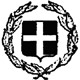 ΕΛΛΗΝΙΚΗ ΔΗΜΟΚΡΑΤΙΑΝΟΜΟΣ ΑΤΤΙΚΗΣΔΗΜΟΣ Ν. ΦΙΛΑΔΕΛΦΕΙΑΣ –Ν. ΧΑΛΚΗΔΟΝΑΣΔΙΕΥΘΥΝΣΗ ΚΟΙΝΩΝΙΚΗΣ ΠΟΛΙΤΙΚΗΣΕΛΛΗΝΙΚΗ ΔΗΜΟΚΡΑΤΙΑΝΟΜΟΣ ΑΤΤΙΚΗΣΔΗΜΟΣ Ν. ΦΙΛΑΔΕΛΦΕΙΑΣ –Ν. ΧΑΛΚΗΔΟΝΑΣΔΙΕΥΘΥΝΣΗ ΚΟΙΝΩΝΙΚΗΣ ΠΟΛΙΤΙΚΗΣΕΛΛΗΝΙΚΗ ΔΗΜΟΚΡΑΤΙΑΝΟΜΟΣ ΑΤΤΙΚΗΣΔΗΜΟΣ Ν. ΦΙΛΑΔΕΛΦΕΙΑΣ –Ν. ΧΑΛΚΗΔΟΝΑΣΔΙΕΥΘΥΝΣΗ ΚΟΙΝΩΝΙΚΗΣ ΠΟΛΙΤΙΚΗΣΕΛΛΗΝΙΚΗ ΔΗΜΟΚΡΑΤΙΑΝΟΜΟΣ ΑΤΤΙΚΗΣΔΗΜΟΣ Ν. ΦΙΛΑΔΕΛΦΕΙΑΣ –Ν. ΧΑΛΚΗΔΟΝΑΣΔΙΕΥΘΥΝΣΗ ΚΟΙΝΩΝΙΚΗΣ ΠΟΛΙΤΙΚΗΣΣύμβαση με τουριστικό πρακτορείο για τις ανάγκες της Διεύθυνσης Κοινωνικής Πολιτικής & Μίσθωση λεωφορείων για θαλάσσια μπάνια απόρωνΣύμβαση με τουριστικό πρακτορείο για τις ανάγκες της Διεύθυνσης Κοινωνικής Πολιτικής & Μίσθωση λεωφορείων για θαλάσσια μπάνια απόρωνΕΛΛΗΝΙΚΗ ΔΗΜΟΚΡΑΤΙΑΝΟΜΟΣ ΑΤΤΙΚΗΣΔΗΜΟΣ Ν. ΦΙΛΑΔΕΛΦΕΙΑΣ –Ν. ΧΑΛΚΗΔΟΝΑΣΔΙΕΥΘΥΝΣΗ ΚΟΙΝΩΝΙΚΗΣ ΠΟΛΙΤΙΚΗΣΕΛΛΗΝΙΚΗ ΔΗΜΟΚΡΑΤΙΑΝΟΜΟΣ ΑΤΤΙΚΗΣΔΗΜΟΣ Ν. ΦΙΛΑΔΕΛΦΕΙΑΣ –Ν. ΧΑΛΚΗΔΟΝΑΣΔΙΕΥΘΥΝΣΗ ΚΟΙΝΩΝΙΚΗΣ ΠΟΛΙΤΙΚΗΣΕΛΛΗΝΙΚΗ ΔΗΜΟΚΡΑΤΙΑΝΟΜΟΣ ΑΤΤΙΚΗΣΔΗΜΟΣ Ν. ΦΙΛΑΔΕΛΦΕΙΑΣ –Ν. ΧΑΛΚΗΔΟΝΑΣΔΙΕΥΘΥΝΣΗ ΚΟΙΝΩΝΙΚΗΣ ΠΟΛΙΤΙΚΗΣA.M. :  42  /2018Α)ΚΑ :02.15.6234.005« Σύμβαση με τουριστικό πρακτορείο για τις ανάγκες της Διεύθυνσης Κοινωνικής Πολιτικής»Προϋπολογισμός: 57.165,24 €                                με ΦΠΑ 24%Β)Κ.Α.: 02.15.6234.003 «Μίσθωση λεωφορείων για θαλάσσια μπάνια απόρων» Προϋπολογισμός: 5.952,0  €                                με ΦΠΑ 24%Συνολο Α+Β: 63.117,24  με ΦΠΑ 24%ΑΔΑΜ:18REQ002724134ΗΜΕΡΗΣΙΕΣ ΕΚΔΡΟΜΕΣ  ΠΑΡΑΛΙΑ ΑΥΛΙΔΑΣ , ΜΟΝΗ ΣΑΓΜΑΤΑ ΕΩΣ 250 km ( ΜΕ ΕΠΙΣΤΡΟΦΗ) Χ 4    ΠΟΥΛΜΑΝ